様式第１号（第６条関係）令和　　年　　月　　日安 八 町 長　　様　　　　　　　申請者　住　所氏　名　　　　　　　　　　　　　　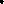 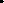 連絡先　　（　　　　）　　－安八町危険ブロック塀等除去事業費補助金交付申請書令和　　年度において、安八町危険ブロック塀等除去事業費補助金の交付を受けたいので、安八町危険ブロック塀等除去事業費補助金交付要綱第６条の規定により申請します。記１　工事概要　　　（１）所在地　　　　安八町　　　　　　字　　　　　　　　　番　　（２）構　造　　　　１．コンクリートブロック造り　２．れんが造り　　　　　　　　　　　　３．石造り　　　　　　　　　　４．その他（　　　　　）（３）除去面積　　　　　　　　　　　　．　　㎡　　（高さ×延長）　　（４）完了予定年月日　　　令和　　年　　月　　日２　補助金申請額　　　　　　　　　　　　　　　　　　　円　　　　　　　　　　　　（「見積書」または「除去面積×10,000円」のいずれか少ない方の額×1/2　　上限100,000円）４　添付書類　(1) 撤去場所の位置図(2) 施工前の写真(3) 施工に係る見積書の写し（他の工事と同時に施工するときは、危険ブロック塀等の除去に係る費用が分かる内訳書を添付）(4) 工事内容の分かる図面等(5) 町税等の納税証明書